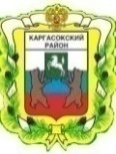 МУНИЦИПАЛЬНОЕ ОБРАЗОВАНИЕ «КАРГАСОКСКИЙ  РАЙОН»ТОМСКАЯ ОБЛАСТЬАДМИНИСТРАЦИЯ КАРГАСОКСКОГО РАЙОНАРАСПОРЯЖЕНИЕВ целях реализации принципов открытости и исполнения подпункта 4 пункта 2 протокола от 26.04.2018 № 7 заседания Подкомиссии  по координации деятельности открытого правительства Координационной комиссии по развитию информационного общества при Губернаторе Томской области1. Утвердить План мероприятий («дорожной карты») по реализации принципов и механизмов (инструментов) открытости деятельности Администрации Каргасокского района (далее – План) согласно приложения к настоящему распоряжению.2. Возложить контроль за исполнением Плана на главного специалиста по связям с общественностью Администрации Каргасокского района (А. З. Кожухарь).3. Ведущему специалисту по кадровой работе Отдела правовой и кадровой работы Администрации Каргасокского района (Мажугина О.В.) ознакомить под роспись с настоящим распоряжением Заместителей Главы Каргасокского района, начальников отделов и управлений Администрации Каргасокского района.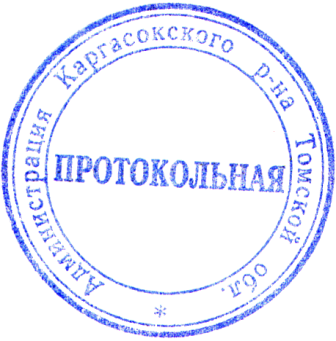 Ю.Н. Микитич2-22-97УТВЕРЖДЕНраспоряжением АдминистрацииКаргасокского района от 26.06.2018 № 304ПриложениеПлан мероприятий («дорожной карты») по реализации принципов и механизмов (инструментов)открытости деятельности Администрации Каргасокского района26.06.2018с. КаргасокОб утверждении План мероприятий («дорожной карты») по реализации принципов и механизмов (инструментов) открытости деятельности Администрации Каргасокского района № 304И.о.Главы Каргасокского районаЮ.Н. Микитич№ п/пНаименования мероприятия / механизма (инструмента) открытостиРеферентная (целевая) группа, на которую направлена реализация мероприятийОжидаемый результатСрок реализацииОтветственное структурное подразделение/должностное лицоI. Реализация принципов открытостиI. Реализация принципов открытостиI. Реализация принципов открытостиI. Реализация принципов открытостиI. Реализация принципов открытостиI. Реализация принципов открытости1Актуализация и размещение на официальном сайте Администрации Каргасокского района в информационно-телекоммуникационной сети Интернет (далее – Сайт) порядка  обеспечения доступа к информации о деятельности Администрации Каргасокского районаФизические лица, в том числе имеющие статус индивидуального предпринимателя, юридические лицаРазмещение актуального порядка  обеспечения доступа к информации о деятельности Администрации Каргасокского районаIII кв. 2018 г., далее по мере необходимости (при наличии изменений)А.З. Кожухарь2Создание специализированного раздела на Сайте для размещения информации об исполнении плана мероприятий («дорожной карты») по реализации принципов открытости Администрации Каргасокского районаФизические лица, в том числе имеющие статус индивидуального предпринимателя, юридические лицаСоздание  специализированного разделаII кв. 2018 г., далее постоянноА.З. Кожухарь3Размещение на Сайте актуальной информации о подведомственных организациях в соответствии с требованиями Федерального закона от 09.02.2009 № 8-ФЗ «Об обеспечении доступа к информации о деятельности государственных органов и органов местного самоуправления» с указанием контактных данных руководителей подведомственных организаций и ссылок на сайты подведомственных организацийФизические лица, в том числе имеющие статус индивидуального предпринимателя, юридические лицаРазмещение актуальной информации на Сайте Администрации Каргасокского районаII кв. 2018 г., далее постоянно(актуализация по мере необходимости)А.З. Кожухарь4Создание на Сайте раздела, содержащего информацию  о деятельности Администрации Каргасокского района в соответствии с Федеральным законом от 25.12.2008 № 273-ФЗ «О противодействии коррупции»Физические лица, в том числе имеющие статус индивидуального предпринимателя, юридические лицаРазмещение актуальной информации на СайтеII кв. 2018 г., далее постоянноЮ.Н. МикитичВ.В. ТимохинО.В. МажугинаА.З. Кожухарь5Создание на Сайте раздела, содержащего информацию онаборах открытых данных в соответствии с требованиями Федерального закона от 09.02.2009 № 8-ФЗ «Об обеспечении доступа к информации о деятельности государственных органов и органов местного самоуправления»Физические лица, в том числе имеющие статус индивидуального предпринимателя, юридические лицаРазмещение актуальной информации на СайтеII кв. 2018 г., далеепостоянноА.З. Кожухарь6Обеспечение функционирования  версии Сайта для людей с ограниченными возможностями по зрениюФизические лица, в том числе имеющие статус индивидуального предпринимателя, юридические лицаФункционирование   версии Сайта для людей с ограниченными возможностями по зрениюпостоянноА.З. Кожухарь7Размещение на Сайте контактной информации о должностных лицах, ответственных за работу с обращениями гражданФизические лица, в том числе имеющие статус индивидуального предпринимателя, юридические лицаИнформирование гражданII кв. 2018 г., далеепостоянно (актуализация по мере необходимости)И.А. ЛуцковаА.З. Кожухарь8Размещение на Сайте контактной информации о порядке и времени приема гражданФизические лица, в том числе имеющие статус индивидуального предпринимателя, юридические лицаИнформирование гражданII кв. 2018 г., далеепостоянно (актуализация по мере необходимости)И.А. ЛуцковаА.З. Кожухарь9Размещение на Сайте контактных данных лица, у которого можно получить  информацию о возможности подачи документов по принципу «одного окна»Физические лица, в том числе имеющие статус индивидуального предпринимателя, юридические лицаИнформирование гражданII кв. 2018 г., далеепостоянно (актуализация по мере необходимости)И.А. ЛуцковаА.З. Кожухарь10Размещение на Сайте контактных данных лица, у которого можно получить информацию справочного характераФизические лица, в том числе имеющие статус индивидуального предпринимателя, юридические лицаИнформирование гражданII кв. 2018 г., далеепостоянно (актуализация по мере необходимости)Т.К. СиталоваА.З. Кожухарь11Обеспечение функционирования на Сайте сервиса онлайн-подачи обращений с помощью электронной формыФизические лица, в том числе имеющие статус индивидуального предпринимателя, юридические лицаФункционирование на Сайте «Электронной приемной»II кв. 2018 г., далеепостоянноА.З. Кожухарь12Обеспечение размещения на Сайте информации о соглашениях, заключенных  между органами местного самоуправления и Администрацией Каргасокского районаФизические лица, в том числе имеющие статус индивидуального предпринимателя, юридические лицаИнформирование гражданПо мере необходимостиА.З. КожухарьII. Обеспечение работы с открытыми даннымиII. Обеспечение работы с открытыми даннымиII. Обеспечение работы с открытыми даннымиII. Обеспечение работы с открытыми даннымиII. Обеспечение работы с открытыми даннымиII. Обеспечение работы с открытыми данными13Назначение уполномоченных лиц, ответственных за размещение и актуализацию (обновление) наборов данных-Принятие муниципального правового акта о назначении лиц, ответственных за размещение и актуализацию (обновление) наборов открытых данныхIII кв. 2018 г.А.Ф. Шамраев14Обеспечение размещения на Сайте актуальных наборов открытых данных в соответствии с требованиями Методических рекомендаций по публикации открытых данных государственными органами и органами местного самоуправления и техническими требованиями к публикации открытых данныхФизические лица, в том числе имеющие статус индивидуального предпринимателя, юридические лицаИнформирование гражданIII кв. 2018 г., далее постоянно (с периодичностью установленной муниципальным нормативным правовым актом)Ответственные лица А.З. Кожухарь15Организация хранения прошлых версий наборов открытых данныхФизические лица, в том числе имеющие статус индивидуального предпринимателя, юридические лицаХранение прошлых версий наборов открытых данныхПостоянно А.З. КожухарьIII. Обеспечение понятности нормативно-правового регулированияIII. Обеспечение понятности нормативно-правового регулированияIII. Обеспечение понятности нормативно-правового регулированияIII. Обеспечение понятности нормативно-правового регулированияIII. Обеспечение понятности нормативно-правового регулированияIII. Обеспечение понятности нормативно-правового регулирования16Размещение на Сайте проектов муниципальных нормативных правовых актов Администрации Каргасокского районаФизические лица, в том числе имеющие статус индивидуального предпринимателя, юридические лицаИнформирование населенияПо мере необходимостиЮ.Н. МикитичА.Ф. ШамраевС.В. МонголинВ.А. РублёваИ.А. ОжогинаН.Н. ПолушвайкоВ.В. ТимохинТ.В. АндрейчукЖ.Г. ОбендерферЛ.А. ИлгинаА.З. КожухарьIV. Реализация принципа вовлечения граждан в общественное обсуждение разрабатываемых муниципальных нормативных правовых актов муниципального образования «Каргасокский район»IV. Реализация принципа вовлечения граждан в общественное обсуждение разрабатываемых муниципальных нормативных правовых актов муниципального образования «Каргасокский район»IV. Реализация принципа вовлечения граждан в общественное обсуждение разрабатываемых муниципальных нормативных правовых актов муниципального образования «Каргасокский район»IV. Реализация принципа вовлечения граждан в общественное обсуждение разрабатываемых муниципальных нормативных правовых актов муниципального образования «Каргасокский район»IV. Реализация принципа вовлечения граждан в общественное обсуждение разрабатываемых муниципальных нормативных правовых актов муниципального образования «Каргасокский район»IV. Реализация принципа вовлечения граждан в общественное обсуждение разрабатываемых муниципальных нормативных правовых актов муниципального образования «Каргасокский район»17Информирование граждан о проведении независимой экспертизы и общественного обсуждения проектов муниципальных нормативных правовых актов муниципального образования «Каргасокский район»Физические лица, в том числе имеющие статус индивидуального предпринимателя, юридические лицаПривлечение общественности к независимой экспертизе и общественному обсуждению проектов муниципальных нормативных  правовых актовПо мере необходимостиЮ.Н. МикитичА.Ф. ШамраевС.В. МонголинВ.А. РублёваИ.А. ОжогинаН.Н. ПолушвайкоВ.В. ТимохинТ.В. АндрейчукЖ.Г. ОбендерферЛ.А. ИлгинаА.З. Кожухарь18Размещение на Сайте информации в целях проведения оценки регулирующего воздействия проектов муниципальных нормативных правовых актов муниципального образования «Каргасокский район»Физические лица, в том числе имеющие статус индивидуального предпринимателя, юридические лицаУчет мнения представителей целевых групп, на которые направлено предполагаемое муниципальное регулирование, в целях выбора оптимального варианта регулированияПо мере необходимостиЮ.Н. МикитичА.Ф. ШамраевС.В. МонголинВ.А. РублёваИ.А. ОжогинаН.Н. ПолушвайкоВ.В. ТимохинТ.В. АндрейчукЖ.Г. ОбендерферЛ.А. ИлгинаА.З. Кожухарь19Размещение на Сайте информации для проведения общественного обсуждения проектов муниципальных нормативных правовых актов муниципального образования «Каргасокский район»Физические лица, в том числе имеющие статус индивидуального предпринимателя, юридические лицаУчет мнения заинтересованных лиц, в целях выбора оптимального варианта регулированияПо мере необходимостиВ.А. РублёваА.З. КожухарьV. Реализация принципа подотчетности и общественного контроляV. Реализация принципа подотчетности и общественного контроляV. Реализация принципа подотчетности и общественного контроляV. Реализация принципа подотчетности и общественного контроляV. Реализация принципа подотчетности и общественного контроляV. Реализация принципа подотчетности и общественного контроля20Размещение ссылки на официальный сайт Единой информационной системы в сфере закупокФизические лица, в том числе имеющие статус индивидуального предпринимателя, юридические лицаСоздание условий для осуществления общественного контроля в сфере закупок товаров, работ, услуг для обеспечения муниципальных нуждII кв. 2018 г.А.З. Кожухарь21Размещение на Сайте информации о реализации муниципальных программФизические лица, в том числе имеющие статус индивидуального предпринимателя, юридические лицаСоздание механизма общественного контроля за эффективностью использования средств бюджета муниципального образования «Каргасокский район» По мере необходимостиИ.А. ОжогинаА.З. Кожухарь22Размещение на Сайте информации по исполнению Указов Президента Российской Федерации от от 28.04.2008 № 607; 07.05.2012 № 596, 597, 598, 599, 600, 601, 602, 606Физические лица, в том числе имеющие статус индивидуального предпринимателя, юридические лицаИнформирование о исполнении Указов Президента Российской Федерации на уровне муниципального образования «Каргасокский район»ЕжеквартальноЮ.Н. МикитичА.Ф. ШамраевС.В. МонголинВ.А. РублёваА.З. Кожухарь23Размещение на Сайте ежегодного отчета о деятельности органов местного самоуправления муниципального образования «Каргасокский район»Физические лица, в том числе имеющие статус индивидуального предпринимателя, юридические лицаСоздание механизма общественного контроля за  эффективностью деятельности органов местного самоуправления  муниципального образования «Каргасокский район»ЕжегодноА.З. Кожухарь24Размещение статистических данных и показателей, характеризующих состояние и динамику развития экономической, социальной и иных сфер жизнедеятельности, регулирование которых отнесено к полномочиям муниципального образования «Каргасокский район»Физические лица, в том числе имеющие статус индивидуального предпринимателя, юридические лицаПредоставление статистических данных и показателей, характеризующих состояние и динамику развития экономической, социальной и иных сфер жизнедеятельности, регулирование которых отнесено к полномочиям муниципального образования «Каргасокский район»По мере необходимостиВ.А. РублёваС.В. Монголин А.Ф. ШамраевЮ.Н. МикитичА.З. КожухарьVI. Реализация антикоррупционного законодательстваVI. Реализация антикоррупционного законодательстваVI. Реализация антикоррупционного законодательстваVI. Реализация антикоррупционного законодательстваVI. Реализация антикоррупционного законодательстваVI. Реализация антикоррупционного законодательства25Размещение и актуализация на Сайте в специализированном разделе правовых актов,  направленных на антикоррупционную деятельностьФизические лица, в том числе имеющие статус индивидуального предпринимателя, юридические лицаИнформирование населенияII кв 2018 г., далее по мере необходимостиО.В. МажугинаА.З. Кожухарь26Размещение на Сайте информации об исполнении Плана мероприятий по противодействию коррупции в муниципальном образовании «Каргасокский район»Физические лица, в том числе имеющие статус индивидуального предпринимателя, юридические лицаИнформирование населенияежеквартальноО.В. МажугинаА.З. Кожухарь27Размещение на Сайте сведений о доходах, расходах, об имуществе и обязательствах имущественного характера:- лиц, замещающих муниципальные должности идолжности муниципальной службы в Администрации Каргасокского района и ее органах, и членов их семей;- лиц, замещающих должности руководителей муниципальных учреждений, муниципального образования «Каргасокский район», и членов их семей, подведомственных Администрации Каргасокского районаФизические лица, в том числе имеющие статус индивидуального предпринимателя, юридические лицаИнформирование населенияежегодноО.В. МажугинаА.З. Кожухарь28Размещение на Сайте протоколовзаседания Комиссии Администрации Каргасокского района по соблюдению требований к служебному поведению муниципальных служащих и урегулированию конфликта интересов (далее – Комиссия)Физические лица, в том числе имеющие статус индивидуального предпринимателя, юридические лицаИнформирование населенияВ течении 5 рабочих дней после проведения заседания КомиссииО.В. МажугинаА.З. Кожухарь29Направление проектов муниципальных нормативных правовых актов в прокуратуру Каргасокского района для проведения предварительной проверки-Исключение случаев принятия муниципальных нормативных правовых актов, противоречивших законодательству Российской Федерации и Томской областиПо мере необходимостиРазработчик муниципального нормативного правового акта